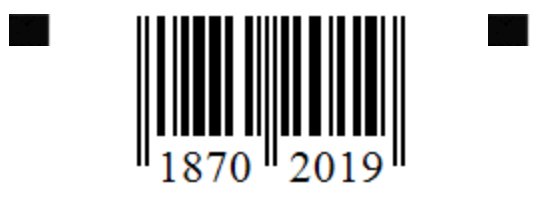 Приложение № 1к приказу ФНС Россииот 30.11.2022 № ЕД-7-8/1133@ээПриложение № 1к приказу ФНС Россииот 30.11.2022 № ЕД-7-8/1133@      Форма по КНД 1112542      Форма по КНД 1112542Заявлениео распоряжении путем возврата суммой денежных средств, формирующих положительное сальдо 
единого налогового счета налогоплательщика, плательщика сбора, плательщика страховых 
взносов и (или) налогового агентаЗаявлениео распоряжении путем возврата суммой денежных средств, формирующих положительное сальдо 
единого налогового счета налогоплательщика, плательщика сбора, плательщика страховых 
взносов и (или) налогового агентаЗаявлениео распоряжении путем возврата суммой денежных средств, формирующих положительное сальдо 
единого налогового счета налогоплательщика, плательщика сбора, плательщика страховых 
взносов и (или) налогового агентаЗаявлениео распоряжении путем возврата суммой денежных средств, формирующих положительное сальдо 
единого налогового счета налогоплательщика, плательщика сбора, плательщика страховых 
взносов и (или) налогового агента                                                (цифрами)(фамилия, имя, отчество2 физического лица)3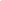 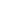                                                 (цифрами)(фамилия, имя, отчество2 физического лица)3                                                (цифрами)(фамилия, имя, отчество2 физического лица)3                                                (цифрами)(фамилия, имя, отчество2 физического лица)3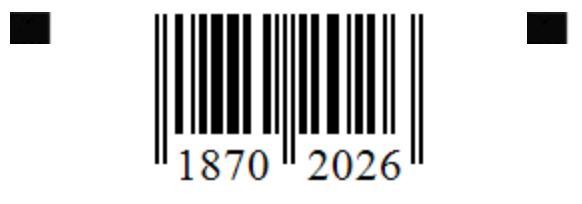 ээ                                    Продолжение страницы 001                                    Продолжение страницы 001Сведения о счетеСведения о счетеСведения о счетеСведения о счете(наименование владельца счета)5 Назначение платежа5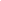 (наименование владельца счета)5 Назначение платежа5(наименование владельца счета)5 Назначение платежа5(наименование владельца счета)5 Назначение платежа5